Minutes of the AGM 2020Virtually on the 2nd of February 2021Members Present:	Andrew Withams (Chairman), Peter Hussey, Sophie Ashford (Secretary),Colin Pannell (Treasurer), Martin Murray Brown, Tim Pulham, David Byford, Arun Olivelle,Harry Simmons, Steve Woolf, Jacob Haley, Adam Silk, Craig Nuttall, Richard Wyatt, Les Willsher, Sean Good, Nick Britton, Michael Austin, Paul Taylor, George Simmons, Chris Huartson Apologies for AbsenceApologies from: Simon Want & Andy ClarkAgenda AdditionsContact DetailsWarsop Sunday League 200 Club DrawMinutes of 2019 AGM These were agreed to be an accurate record of the meeting.Matters Arising from 3 None Hon Chairman’s Report A full written Transcript is contained in the Club Annual Report. Hon Treasurer’s Report A full written Transcript is contained in the Club Annual Report. This was also read out at the AGM. Annual Subscription’sIt was agreed that Annual Subs would stay the same and the committee wished to encourage members to set up monthly standing orders of £10 to help their own and the club’s cashflow. Match fees would be discussed by the new committee and may be affected by a meeting that we have been asked to attend with the Parish Council on 3rd Feb where we expected to be asked for an increase in our fees to help cover their costs.200 club ReportA full written Transcript is contained in the Club Annual Report. Youth Development Officer’s ReportA full written Transcript is contained in the Club Annual Report. Proposed changes to Club RulesNone Election of Officers Club President Peter HusseyVice President Nominations No change Life Member Nominations No changeOther Officers  Hon. Chairman			- Andrew WithamsHon. General Secretary		- Sophie Ashford Hon. Treasurer			- Colin PannellClub Captain			- Stephen WoolfFixture Secretary			- Martin Murray-BrownGround Representative		- Youth Development Manager	- David ByfordClub Welfare Officer 		- Andrew WithamsEquipment Secretary		- Jake HaleyHead Coach				- David ByfordFund Raising Officer’s 		- Simon Want, Becky Ashbourne & Raj Hare Saturday 1st XI Captain		- Arun Olivelle Saturday 1st XI Vice Captain		- Richard WilsonSaturday 2nd XI Captain 		- Aaron HaleySaturday 2nd XI Vice Captain		- Marcus BowringCommittee Member (CA REP)	- Martin Smith Any Other Business Contact Details It was agreed that the Club needs to collect Members up to date details for our database, all Colts details will be held by David. Adam has set up a link to the Clubs website for Members to fill in, this has been posted on the Facebook page. Warsop Sunday League Martin Murray-Brown wanted to bring this matter up as the Club has the option to have a Sunday League. It was agreed we would discuss this further at the next General Committee Meeting. 200 Club DrawDavid drew this month’s winners. Well done to those of you that won. 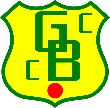 Find us on http://www.facebook.com/facebookFollow us on http://twitter.com/Search us on the Web www.greatbaddowcricketclub.org